Bòrd na Gàidhlig						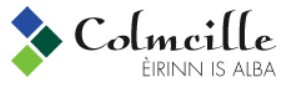 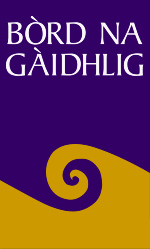 Taigh a’ Ghlinne MhòirRathad na Leacainn Inbhir Nis IV3 8NWFòn • Tel:	01463 225454Post-d • Email:	colmcille@gaidhlig.scotCOLMCILLE 2018-19
Foirm-iarrtais / Application FormCeann-latha airson iarrtasan: Diciadain 21 Gearran 2018, 5fClosing date for applications: Wednesday 21 February 2018, 5pmThoiribh seachad freagairtean mu choinneamh aon de na 5 prìomhachasan a leanas (A, B, C, D no E):- 
Only complete answers for one of the following 5 priorities (A, B, C, D or E):-. Tha mi a’ dearbhadh gu bheil am fiosrachadh a thug mi seachad san fhoirm seo ceart. Tha mi a’ tuigsinn gun dèan Bòrd na Gàidhlig feum den fhiosrachadh san fhoirm seo, agus gum faodadh am fiosrachadh a chleachdas iad a bhith gabhail a-steach fiosrachadh pearsanta (mar a tha sin air a mhìneachadh fon Achd Dìon Dàta (1998) agus, bho 25 Cèitean 2018,  fon Riaghailt Choitchinn airson Dìon Dàta), gus dèiligeadh ris an iarrtas seo airson tabhartas. Ma shoirbhicheas leis an iarrtas agaibh, dh’fhaodte cuideachd gun tèid feum a dhèanamh den fhiosrachadh ann a bhith cuideachadh gus dèanamh cinnteach gun tèid cumhachan is cùmhnantan a’ chùmhnaint mhaoineachaidh a choileanadh agus gun tèid cumail ri dleastanasan laghail.Nì Bòrd na Gàidhlig sanasachd is follaiseachd air an obair a nì daoine fa leth agus buidhnean a gheibh maoineachadh bhuainn. Ma thèid aontachadh ri taic-airgid a thoirt don bhuidhinn agaibh, bidh e mar chumha den aonta airson an tabhartais gum faod Bòrd na Gàidhlig fios mun phròiseact agaibh a shealltainn an cois fiosrachaidh a thèid fhoillseachadh mu thabhartasan a thugadh seachad, a’ gabhail a-steach ainm na buidhne agus an t-sùim a fhuair sibh.Gus dèanamh cinnteach gum faod daoine fa leth agus buidhnean buannachdan fhaighinn bhon obair shanasachd is fhollaiseachd seo, dh’fhaodadh gum bi Bòrd na Gàidhlig ag iarraidh dàta pearsanta a chleachdadh an lùib fiosrachadh sanasachd. Mar as trice cha bhi san dàta sin ach an t-ainm agaibh nuair a tha sibh air cur a-steach airson tabhartas mar neach fa leth no ma tha sibh a’ riochdachadh buidheann, ach dh’fhaodadh gum bi beagan fiosrachadh pearsanta a bharrachd ann nuair a tha sin freagarrach. Ma tha sibh toilichte cead a thoirt dhuinn ur n-ainm a shealltainn an cois fiosrachadh sanasachd is follaiseachd, am biodh sibh cho math strìochag a chur sa bhogsa gu h-ìosal:() Tha mi a’ toirt cead seachad pìosan cuibhrichte agus freagarrach den fhiosrachadh phearsanta agam a chleachdadh gus sanasachd is follaiseachd a dhèanamh air leasachaidhean Gàidhlig, agus mar phàirt de sin dh’fhaodadh gun tèid fhoillseachadh air làrach-lìn Bhòrd na Gàidhlig gun deach tabhartas a thoirt dhomh no don bhuidhinn agam. Tha mi a’ tuigsinn gum faod mi an cead seo a tharraing air ais uair sam bith.Bho àm gu àm dh'fhaodadh gun cleachd Bòrd na Gàidhlig am fiosrachadh conaltraidh a thug sibh seachad gus fiosrachadh a chur thugaibh mu phròiseactan coltach ris an fhear agaibh fhèin no sgeamaichean thabhartasan a tha coltach ris an fhear a chuir sibh a-steach air a shon agus às am faodadh sibh fhèin no a’ bhuidheann agaibh buannachdan fhaighinn. Ma tha sibh ag iarraidh leithid a dh’fhiosrachadh fhaighinn, am biodh sibh cho math strìochag a chur sa bhogsa gu h-ìosal:()  Bu thoigh leam fiosrachadh fhaighinn mu phròiseactan coltach ris an fhear agamsa no sgeamaichean coltach ris an fhear a chuir mi a-steach air a shon às am faodadh a’ bhuidheann agam buannachdan fhaighinn.Airson tuilleadh fiosrachaidh mu mar a nì Bòrd na Gàidhlig feum den dàta phearsanta agaibh, coimheadaibh air an fhiosrachadh bhuntainneach mu phrìobhaideachd a gheibhear an seo: http://www.gaidhlig.scot/wp-content/uploads/2017/02/Fiosrachadh-mu-Phrìobhaideachd_Privacy-Info.pdfTha mi a' tuigsinn gum feum Bòrd na Gàidhlig cumail ri Achd Saorsa an Fhiosrachaidh (Alba) 2002, agus mar sin dh'fhaodadh gum feum sibh fiosrachadh a tha co-cheangailte ris an iarrtas seo fhoillseachadh gu poblach mura h-eil bacadh sònraichte air.  I confirm the information provided on this form is correct. I understand that Bòrd na Gàidhlig will use information provided on this form, which may include personal data (as defined by the Data Protection Act (1998) and, from 25 May 2018, the General Data Protection Regulation), for the purposes of processing this application for assistance.  Where the application is successful, information may also be used to manage the funding contract terms and conditions as well as comply with legal obligations.  Bòrd na Gàidhlig will promote the work being undertaken by individuals and organisations in receipt of funding.  If funding support is approved to an organisation, it will be a condition of the grant that Bòrd na Gàidhlig may include your project in information published about grants awarded, including the organisation’s name and the amount awarded.To ensure all individuals and groups are able to benefit from these promotional activities, Bòrd na Gàidhlig may wish to include personal data in promotional information.  This will usually be limited to your name where you have applied in a personal capacity or are acting as a representative of group or organisation, although it may include limited additional personal information where appropriate.  If you are happy for your name to be included in promotional information, please tick the box below:() I consent to limited and appropriate personal information being used to promote Gaelic development, which may include publication of a grant award on Bòrd na Gàidhlig’s website.  I understand that I can withdraw this consent at any time.From time to time Bòrd na Gàidhlig may also use these contact details to send you information about similar grant schemes and projects that may be beneficial to you or the organization you are representing. If you wish to receive this information please tick the box below:()  I would like to receive information about similar schemes and projects that may be of benefit to my group.For further information about how Bòrd na Gàidhlig will use your personal data, please see the relevant privacy notice available from:http://www.gaidhlig.scot/wp-content/uploads/2017/02/Fiosrachadh-mu-Phrìobhaideachd_Privacy-Info.pdfI understand that Bòrd na Gàidhlig is subject to the Freedom of Information (Scotland) Act 2002, and therefore may be required to make information relating to this application publicly available unless it is subject to an exemption.Neach-dearbhaidh eile airson iarrtasan bho bhuidhneanSecond confirmation for applications from organisationsDh’fhaodadh gun iarr Bòrd na Gàidhlig tuilleadh fiosrachaidh no soilleireachaidh air a’ phròiseact. Bòrd na Gàidhlig may request additional information or clarification of project details.Feumar am foirm-iarrtais seo agus fiosrachadh iomchaidh sam bith eile a thilleadh ro 5f Diciadain 21 Gearran 2018 gu: colmcille@gaidhlig.scot  The completed application form with any relevant supporting documentation must be returned by 5pm on Wednesday 21st February 2018 to: colmcille@gaidhlig.scotBòrd na Gàidhlig, Taigh a’ Ghlinne Mhòir, Rathad na Leacainn, Inbhir Nis IV3 8NWBòrd na Gàidhlig, Great Glen House, Leachkin Road, Inverness IV3 8NWFòn / Phone:		01463 225454Làrach-lìn / Website:	www.gaidhlig.scotAinm a’ Phròiseict / Project TitleFiosrachadh mun Tagraiche / Applicant InformationFios mun iarrtas gu / Contact name for applicationDreuchd anns a’ bhuidhinn / Position in organisationAinm na buidhne / Name of organisationSeòladh is còd-puist airson an iarrtaisContact address & postcodeFòn / TelPost-dealain / E-mailLàrach-lìn na buidhne / Organisation’s websiteStructar Laghail, me: Comann Neo-chorporraichte, Companaidh Earranta le Barantas, Companaidh Earranta le Earrannan, Com-pàirteachas, no Eile (innsibh dè an structar) Legal structure, e.g: Unincorporated Association, Company Limited by Guarantee, Company Limited by Shares, Partnership, or Other (please specify)Clàraichte mar bhuidheann-charthannais? (Tha / Chan eil) Registered charity? (Yes/No)Àireamh chlàraichte / Registration numberObair is amasan na buidhne / Description and aims of organisation:Obair is amasan na buidhne / Description and aims of organisation:Ciamar a chuala sibh mu sgeama Cholmcille?   How did you hear about the Colmcille scheme?An d’ fhuair a’ bhuidheann agaibh taic-airgid bhon sgeama seo a-cheana? Has your organisation received support from this fund previously?Còd taic-airgid / Grant Reference No:-Mas e iarrtas airson pròiseact leantainneach a tha seo, innsibh dhuinn mu na toraidhean gu ruige seo, agus thoiribh seachad fianais. If this application is in support of a follow-up or pre-existing project, describe the results to date. Evidence should be provided.Geàrr-iomradh air a’ phròiseact / Project summaryThoiribh geàrr-iomradh air a’ phròiseact dha bheil sibh a’ sireadh taic-airgid bho Cholmcille (mu 100 facal). Please describe below the project for which you are seeking grant funding from Colmcille (approximately 100 words).Thoiribh geàrr-iomradh air a’ phròiseact dha bheil sibh a’ sireadh taic-airgid bho Cholmcille (mu 100 facal). Please describe below the project for which you are seeking grant funding from Colmcille (approximately 100 words).Thoiribh geàrr-iomradh air a’ phròiseact dha bheil sibh a’ sireadh taic-airgid bho Cholmcille (mu 100 facal). Please describe below the project for which you are seeking grant funding from Colmcille (approximately 100 words).CLÀR-AMA A’ PHRÒISEICT / PROJECT TIMEFRAMECLÀR-AMA A’ PHRÒISEICT / PROJECT TIMEFRAMECuin a tha sibh an dùil am pròiseact a thòiseachadh? Proposed date of commencement for projectCuin a tha sibh an dùil am pròiseact a chrìochnachadh? Proposed date of completionDè am prìomhachas aig Colmcille 2018-19 ris am buin an t-iarrtas agaibh? ()  Tha fiosrachadh mionaideach mun deidhinn anns an stiùireadh. Which Colmcille 2018-19 priority are you applying under?  () Full details of these can be found in the guidelines. Dè am prìomhachas aig Colmcille 2018-19 ris am buin an t-iarrtas agaibh? ()  Tha fiosrachadh mionaideach mun deidhinn anns an stiùireadh. Which Colmcille 2018-19 priority are you applying under?  () Full details of these can be found in the guidelines. Prìomhachas A Priority APrìomhachas B Priority BPrìomhachas C Priority CPrìomhachas D Priority DPrìomhachas E Priority ECOMASAN GUS AM PRÒISEACT A LÌBHRIGEADH / ABILITY TO DELIVERInnsibh dhuinn mun eòlas a th’ aig a’ bhuidhinn agaibh, ma tha idir, air a bhith lìbhrigeadh an t-seòrsa pròiseict seo agus na comasan agaibh ann a bhith a’ lìbhrigeadh nan toraidhean ris a bheilear an dùil.Please describe what experience, if any, your organisation has in delivering this type of project and its ability to deliver the expected outcomes.A’ cur ri prìomhachasan Cholmcille / Contribution towards Colmcille prioritiesPrìomhachas A  Priority AA’ brosnachadh conaltradh agus a’ sgaoileadh deagh chleachdaidhean gus taic a chumail ri cleachdadh na Gàidhlig agus na Gaeilge  Promoting dialogue and the sharing of best practice in support of Gaelic and Irish usagePrìomhachas A  Priority AA’ brosnachadh conaltradh agus a’ sgaoileadh deagh chleachdaidhean gus taic a chumail ri cleachdadh na Gàidhlig agus na Gaeilge  Promoting dialogue and the sharing of best practice in support of Gaelic and Irish usagePrìomhachas A  Priority AA’ brosnachadh conaltradh agus a’ sgaoileadh deagh chleachdaidhean gus taic a chumail ri cleachdadh na Gàidhlig agus na Gaeilge  Promoting dialogue and the sharing of best practice in support of Gaelic and Irish usagePrìomhachas A  Priority AA’ brosnachadh conaltradh agus a’ sgaoileadh deagh chleachdaidhean gus taic a chumail ri cleachdadh na Gàidhlig agus na Gaeilge  Promoting dialogue and the sharing of best practice in support of Gaelic and Irish usageDè tha e na amas dhuibh a dhèanamh agus carson?
What do you aim to do and why?Dè tha e na amas dhuibh a dhèanamh agus carson?
What do you aim to do and why?Dè tha e na amas dhuibh a dhèanamh agus carson?
What do you aim to do and why?Dè tha e na amas dhuibh a dhèanamh agus carson?
What do you aim to do and why?Fiosrachadh mu dheidhinn na buidhne à Èirinn a tha ag obair ann an com-pàirt còmhla ribhPlease give details of your partner organisation in IrelandAinm na buidhneGroup NameFiosrachadh mu dheidhinn na buidhne à Èirinn a tha ag obair ann an com-pàirt còmhla ribhPlease give details of your partner organisation in IrelandCuir fios gu  Contact nameFiosrachadh mu dheidhinn na buidhne à Èirinn a tha ag obair ann an com-pàirt còmhla ribhPlease give details of your partner organisation in IrelandSeòladh puist  Postal AddressFiosrachadh mu dheidhinn na buidhne à Èirinn a tha ag obair ann an com-pàirt còmhla ribhPlease give details of your partner organisation in IrelandFòn PhoneFiosrachadh mu dheidhinn na buidhne à Èirinn a tha ag obair ann an com-pàirt còmhla ribhPlease give details of your partner organisation in IrelandPost-dealain  EmailFiosrachadh mu dheidhinn na buidhne à Èirinn a tha ag obair ann an com-pàirt còmhla ribhPlease give details of your partner organisation in IrelandLàrach-lìnWebsiteDè an raon leasachaidh sam bi sibh a' dol an sàs leis a' phròiseact seo?  ()Which particular development area does this project involve? ()Planadh cànain agus leasachadh coimhearsnachd 
Community language planning and developmentPlanadh cànain agus leasachadh coimhearsnachd 
Community language planning and developmentDè an raon leasachaidh sam bi sibh a' dol an sàs leis a' phròiseact seo?  ()Which particular development area does this project involve? ()Cleachdadh na Gàidhlig agus na Gaeilge sa choimhearsnachd  Gaelic and Irish usage in the communityCleachdadh na Gàidhlig agus na Gaeilge sa choimhearsnachd  Gaelic and Irish usage in the communityDè an raon leasachaidh sam bi sibh a' dol an sàs leis a' phròiseact seo?  ()Which particular development area does this project involve? ()Foghlam ro-sgoile 
Pre-school educationFoghlam ro-sgoile 
Pre-school educationDè an raon leasachaidh sam bi sibh a' dol an sàs leis a' phròiseact seo?  ()Which particular development area does this project involve? ()Foghlam bun-sgoile 
Primary school educationFoghlam bun-sgoile 
Primary school educationDè an raon leasachaidh sam bi sibh a' dol an sàs leis a' phròiseact seo?  ()Which particular development area does this project involve? ()Foghlam àrd-sgoile 
Secondary school educationFoghlam àrd-sgoile 
Secondary school educationDè an raon leasachaidh sam bi sibh a' dol an sàs leis a' phròiseact seo?  ()Which particular development area does this project involve? ()Tachartasan òigridh taobh a-muigh na sgoile 
Youth activities outwith the schoolTachartasan òigridh taobh a-muigh na sgoile 
Youth activities outwith the schoolDè an raon leasachaidh sam bi sibh a' dol an sàs leis a' phròiseact seo?  ()Which particular development area does this project involve? ()Obair òigridh 
Youth workObair òigridh 
Youth workDè an raon leasachaidh sam bi sibh a' dol an sàs leis a' phròiseact seo?  ()Which particular development area does this project involve? ()Ionnsachadh do dh'inbhich 
Adult learningIonnsachadh do dh'inbhich 
Adult learningDè am prìomh thoradh a tha sibh an dùil a thig às a’ phròiseact seo? What do you see as being the main outcome of this project?Prìomhachas B Priority BA’ toirt taic do luchd-labhairt na Gàidhlig gus Gaeilge ionnsachadh tro phrògram sgoilearachdan.
Supporting Gaelic speakers to learn Irish through a programme of scholarships.Prìomhachas B Priority BA’ toirt taic do luchd-labhairt na Gàidhlig gus Gaeilge ionnsachadh tro phrògram sgoilearachdan.
Supporting Gaelic speakers to learn Irish through a programme of scholarships.A bheil sibh fileanta sa Ghàidhlig?Are you fluent in Gaelic?An e oileanach làn-thìde a th’ annaibh no neach gun chosnadh? Are you a fulltime student or unwaged?
Mas e oileanach a th' annaibh, dè an cùrsa a tha sibh a’ dèanamh agus càite?If you are a student, which course are you on and where?
Innsibh dhuinn carson a tha sibh airson Gaeilge ionnsachadh. Tell us why you want to learn Gaeilge.
Ma chumas an trèanadh seo taic ri pròiseact / obair eile, innsibh dhuinn mu dheidhinn. If this training supports another project /other work, please tell us about it.
Innsibh dhuinn mu dheidhinn a' chùrsa Ghaeilge a tha sibh ag iarraidh a dhèanamh, agus cò bhios ga theagasg? Tell us about the Gaeilge course you want to do, and who will teach the course?A bheil sibh a’ tuigsinn ma tha sibh soirbheachail leis an iarrtas seo, gur ann an dèidh làimh a gheibh sibh an t-airgead, an dèidh cuidhteasan a thoirt do Bhòrd na Gàidhlig mar fhianais air na cosgaisean?Do you understand, that if your application is successful, that you will be paid afterwards when you have provided Bòrd na Gàidhlig with receipts as proof of costs?Prìomhachas C  Priority CPròiseactan a tha a’ togail cheanglaichean eadar sgoiltean agus iad a’ dèanamh pròiseact còmhla.
Projects which link schools to undertake a joint project.Prìomhachas C  Priority CPròiseactan a tha a’ togail cheanglaichean eadar sgoiltean agus iad a’ dèanamh pròiseact còmhla.
Projects which link schools to undertake a joint project.Prìomhachas C  Priority CPròiseactan a tha a’ togail cheanglaichean eadar sgoiltean agus iad a’ dèanamh pròiseact còmhla.
Projects which link schools to undertake a joint project.Prìomhachas C  Priority CPròiseactan a tha a’ togail cheanglaichean eadar sgoiltean agus iad a’ dèanamh pròiseact còmhla.
Projects which link schools to undertake a joint project.Prìomhachas C  Priority CPròiseactan a tha a’ togail cheanglaichean eadar sgoiltean agus iad a’ dèanamh pròiseact còmhla.
Projects which link schools to undertake a joint project.Ainm na sgoile agaibhYour school nameDè an seòrsa foghlaim a th’ agaibh san sgoil?  What kind of education do you deliver?Dè an seòrsa foghlaim a th’ agaibh san sgoil?  What kind of education do you deliver?Dè an seòrsa foghlaim a th’ agaibh san sgoil?  What kind of education do you deliver?Foghlam tron Ghàidhlig
Gaelic Medium EducationDè an seòrsa foghlaim a th’ agaibh san sgoil?  What kind of education do you deliver?Dè an seòrsa foghlaim a th’ agaibh san sgoil?  What kind of education do you deliver?Dè an seòrsa foghlaim a th’ agaibh san sgoil?  What kind of education do you deliver?Foghlam airson luchd-ionnsachaidh na Gàidhlig Gaelic learners educationMa tha sibh a’ tabhann foghlam do luchd-ionnsachaidh na Gàidhlig, a bheil sibh a’ leantainn prògram sònraichte?  Innsibh dhuinn mu dheidhinn.  If you are providing Gaelic learners education, are you following a particular programme? Please tell us about it.Ma tha sibh a’ tabhann foghlam do luchd-ionnsachaidh na Gàidhlig, a bheil sibh a’ leantainn prògram sònraichte?  Innsibh dhuinn mu dheidhinn.  If you are providing Gaelic learners education, are you following a particular programme? Please tell us about it.Ma tha sibh a’ tabhann foghlam do luchd-ionnsachaidh na Gàidhlig, a bheil sibh a’ leantainn prògram sònraichte?  Innsibh dhuinn mu dheidhinn.  If you are providing Gaelic learners education, are you following a particular programme? Please tell us about it.Ma tha sibh a’ tabhann foghlam do luchd-ionnsachaidh na Gàidhlig, a bheil sibh a’ leantainn prògram sònraichte?  Innsibh dhuinn mu dheidhinn.  If you are providing Gaelic learners education, are you following a particular programme? Please tell us about it.Ma tha sibh a’ tabhann foghlam do luchd-ionnsachaidh na Gàidhlig, a bheil sibh a’ leantainn prògram sònraichte?  Innsibh dhuinn mu dheidhinn.  If you are providing Gaelic learners education, are you following a particular programme? Please tell us about it.Thoiribh dhuinn fiosrachadh mu dheidhinn na sgoile ann an Èirinn. Please give details of your partner school in Ireland.Thoiribh dhuinn fiosrachadh mu dheidhinn na sgoile ann an Èirinn. Please give details of your partner school in Ireland.Ainm na sgoile  School NameThoiribh dhuinn fiosrachadh mu dheidhinn na sgoile ann an Èirinn. Please give details of your partner school in Ireland.Thoiribh dhuinn fiosrachadh mu dheidhinn na sgoile ann an Èirinn. Please give details of your partner school in Ireland.Cuir fios gu  Contact nameThoiribh dhuinn fiosrachadh mu dheidhinn na sgoile ann an Èirinn. Please give details of your partner school in Ireland.Thoiribh dhuinn fiosrachadh mu dheidhinn na sgoile ann an Èirinn. Please give details of your partner school in Ireland.Seòladh puist Postal AddressThoiribh dhuinn fiosrachadh mu dheidhinn na sgoile ann an Èirinn. Please give details of your partner school in Ireland.Thoiribh dhuinn fiosrachadh mu dheidhinn na sgoile ann an Èirinn. Please give details of your partner school in Ireland.Fòn  PhoneThoiribh dhuinn fiosrachadh mu dheidhinn na sgoile ann an Èirinn. Please give details of your partner school in Ireland.Thoiribh dhuinn fiosrachadh mu dheidhinn na sgoile ann an Èirinn. Please give details of your partner school in Ireland.Post-dealain EmailThoiribh dhuinn fiosrachadh mu dheidhinn na sgoile ann an Èirinn. Please give details of your partner school in Ireland.Thoiribh dhuinn fiosrachadh mu dheidhinn na sgoile ann an Èirinn. Please give details of your partner school in Ireland.Làrach-lìn WebsiteCarson a tha sibh ag iarraidh a bhith ag obair còmhla ri sgoil ann an Èirinn agus dè nì sibh còmhla?
Why do you want to work with a school in Ireland and what will you do together?Carson a tha sibh ag iarraidh a bhith ag obair còmhla ri sgoil ann an Èirinn agus dè nì sibh còmhla?
Why do you want to work with a school in Ireland and what will you do together?Carson a tha sibh ag iarraidh a bhith ag obair còmhla ri sgoil ann an Èirinn agus dè nì sibh còmhla?
Why do you want to work with a school in Ireland and what will you do together?Carson a tha sibh ag iarraidh a bhith ag obair còmhla ri sgoil ann an Èirinn agus dè nì sibh còmhla?
Why do you want to work with a school in Ireland and what will you do together?Carson a tha sibh ag iarraidh a bhith ag obair còmhla ri sgoil ann an Èirinn agus dè nì sibh còmhla?
Why do you want to work with a school in Ireland and what will you do together?Dè am prìomh thoradh a tha sibh an dùil a thig às a’ phròiseact seo? What do you see as being the main outcome of this project?Dè am prìomh thoradh a tha sibh an dùil a thig às a’ phròiseact seo? What do you see as being the main outcome of this project?Dè am prìomh thoradh a tha sibh an dùil a thig às a’ phròiseact seo? What do you see as being the main outcome of this project?Dè am prìomh thoradh a tha sibh an dùil a thig às a’ phròiseact seo? What do you see as being the main outcome of this project?Dè am prìomh thoradh a tha sibh an dùil a thig às a’ phròiseact seo? What do you see as being the main outcome of this project?Ciamar a nì sibh cinnteach gun tèid Gàidhlig is Gaeilge a chleachdadh chun na h-ìre as motha as urrainn dhuibh?How will you ensure that you use Gaelic and Irish to the greatest extent possible?Ciamar a nì sibh cinnteach gun tèid Gàidhlig is Gaeilge a chleachdadh chun na h-ìre as motha as urrainn dhuibh?How will you ensure that you use Gaelic and Irish to the greatest extent possible?Ciamar a nì sibh cinnteach gun tèid Gàidhlig is Gaeilge a chleachdadh chun na h-ìre as motha as urrainn dhuibh?How will you ensure that you use Gaelic and Irish to the greatest extent possible?Ciamar a nì sibh cinnteach gun tèid Gàidhlig is Gaeilge a chleachdadh chun na h-ìre as motha as urrainn dhuibh?How will you ensure that you use Gaelic and Irish to the greatest extent possible?Ciamar a nì sibh cinnteach gun tèid Gàidhlig is Gaeilge a chleachdadh chun na h-ìre as motha as urrainn dhuibh?How will you ensure that you use Gaelic and Irish to the greatest extent possible?A bheil sibh an dùil gum bi turas-iomlaid mar phàirt den phròiseact seo uaireigin? 
Do you anticipate an exchange visit being part of this project at some point?A bheil sibh an dùil gum bi turas-iomlaid mar phàirt den phròiseact seo uaireigin? 
Do you anticipate an exchange visit being part of this project at some point?A bheil sibh an dùil gum bi turas-iomlaid mar phàirt den phròiseact seo uaireigin? 
Do you anticipate an exchange visit being part of this project at some point?A bheil sibh an dùil gum bi turas-iomlaid mar phàirt den phròiseact seo uaireigin? 
Do you anticipate an exchange visit being part of this project at some point?A bheil sibh an dùil gum bi turas-iomlaid mar phàirt den phròiseact seo uaireigin? 
Do you anticipate an exchange visit being part of this project at some point?An e iarrtas a tha seo airson turas-rannsachaidh ro-làimh no airson an turais fhèin? 
Is this an application for a preparatory or full exchange visit?An e iarrtas a tha seo airson turas-rannsachaidh ro-làimh no airson an turais fhèin? 
Is this an application for a preparatory or full exchange visit?An e iarrtas a tha seo airson turas-rannsachaidh ro-làimh no airson an turais fhèin? 
Is this an application for a preparatory or full exchange visit?An e iarrtas a tha seo airson turas-rannsachaidh ro-làimh no airson an turais fhèin? 
Is this an application for a preparatory or full exchange visit?An e iarrtas a tha seo airson turas-rannsachaidh ro-làimh no airson an turais fhèin? 
Is this an application for a preparatory or full exchange visit?Prìomhachas D  Priority DPròiseactan a tha ag amas air tuigse nas fhèarr a bhrosnachadh air na ceanglaichean eadar dualchas nan Gàidheal ann an Alba agus ann an Èirinn.  Projects which aim to support greater understanding of the links between Gaelic heritage in Scotland and in Ireland.Prìomhachas D  Priority DPròiseactan a tha ag amas air tuigse nas fhèarr a bhrosnachadh air na ceanglaichean eadar dualchas nan Gàidheal ann an Alba agus ann an Èirinn.  Projects which aim to support greater understanding of the links between Gaelic heritage in Scotland and in Ireland.Prìomhachas D  Priority DPròiseactan a tha ag amas air tuigse nas fhèarr a bhrosnachadh air na ceanglaichean eadar dualchas nan Gàidheal ann an Alba agus ann an Èirinn.  Projects which aim to support greater understanding of the links between Gaelic heritage in Scotland and in Ireland.Thoiribh dhuinn fiosrachadh mu dheidhinn na buidhne ann an Èirinn. Please give details of your partner organisation in Ireland.Ainm na buidhne  Group NameThoiribh dhuinn fiosrachadh mu dheidhinn na buidhne ann an Èirinn. Please give details of your partner organisation in Ireland.Cuir fios gu  Contact nameThoiribh dhuinn fiosrachadh mu dheidhinn na buidhne ann an Èirinn. Please give details of your partner organisation in Ireland.Seòladh puist Postal AddressThoiribh dhuinn fiosrachadh mu dheidhinn na buidhne ann an Èirinn. Please give details of your partner organisation in Ireland.Fòn  PhoneThoiribh dhuinn fiosrachadh mu dheidhinn na buidhne ann an Èirinn. Please give details of your partner organisation in Ireland.Post-dealain EmailThoiribh dhuinn fiosrachadh mu dheidhinn na buidhne ann an Èirinn. Please give details of your partner organisation in Ireland.Làrach-lìn WebsiteCarson a tha sibh ag iarraidh a bhith ag obair còmhla agus dè nì sibh còmhla?
Why do you want to work together and what will you do jointly?Carson a tha sibh ag iarraidh a bhith ag obair còmhla agus dè nì sibh còmhla?
Why do you want to work together and what will you do jointly?Carson a tha sibh ag iarraidh a bhith ag obair còmhla agus dè nì sibh còmhla?
Why do you want to work together and what will you do jointly?Dè am prìomh thoradh a tha sibh an dùil a thig às a’ phròiseact seo? What do you see as being the main outcome of this project?Dè am prìomh thoradh a tha sibh an dùil a thig às a’ phròiseact seo? What do you see as being the main outcome of this project?Dè am prìomh thoradh a tha sibh an dùil a thig às a’ phròiseact seo? What do you see as being the main outcome of this project?Ciamar a nì sibh cinnteach gun tèid Gàidhlig is Gaeilge a chleachdadh chun na h-ìre as motha as urrainn dhuibh?How will you ensure that you use Gaelic and Irish to the greatest extent possible?Ciamar a nì sibh cinnteach gun tèid Gàidhlig is Gaeilge a chleachdadh chun na h-ìre as motha as urrainn dhuibh?How will you ensure that you use Gaelic and Irish to the greatest extent possible?Ciamar a nì sibh cinnteach gun tèid Gàidhlig is Gaeilge a chleachdadh chun na h-ìre as motha as urrainn dhuibh?How will you ensure that you use Gaelic and Irish to the greatest extent possible?Prìomhachas E Priority EPròiseactan a bhios a’ cur taic ri Slighe Chaluim Chille.Projects in support of Slighe Chaluim Chille.Dè tha e na amas dhuibh a dhèanamh agus carson?
What do you aim to do and why?Dè am prìomh thoradh a tha sibh an dùil a thig às a’ phròiseact seo? What do you see as being the main outcome of this project?Ciamar a nì sibh cinnteach gun tèid Gàidhlig is Gaeilge a chleachdadh chun na h-ìre as motha as urrainn dhuibh?How will you ensure that you use Gaelic and Irish to the greatest extent possible?An do bhruidhinn sibh ri oifigear Cholmcille mu dheidhinn a’ phròiseict seo?Have you spoken to a Colmcille officer about this project?Pàrantan Corporra / Corporate ParentingTha Bòrd na Gàidhlig air a chomharrachadh fon lagh mar Phàrant Corporra ann an Achd na Cloinne is nan Daoine Òga (Alba) 2014. Tha sin a’ ciallachadh gu bheil dleastanasan reachdail oirnn a dh’fheumas sinn a choileanadh a thaobh a  bhith feuchainn ri piseach a thoirt air math nan daoine òga a tha, no a tha air a bhith, fo chùram agus a bhith cur às do chnapan-starra a tha gu tric ro na daoine sin nuair a thig e gu cothroman. Tha Bòrd na Gàidhlig airson gum bi math dhaoine òga a tha, no a tha air a bhith, fo chùram air a chur air adhart air feadh nam pròiseactan a tha a’ faotainn taic-airgid bhuainn tro na sgeamaichean maoineachaidh againn. Gheibhear tuilleadh fiosrachaidh air Pàrantan Corporra aig www.corporateparenting.org.uk agus gheibhear lethbhreac den Ro-innleachd is Plana Gnìomh airson Pàrant Corpora aig Bòrd na Gàidhlig an seoA bheil am pròiseact seo a’ cur air dòigh tachartasan, cur-seachadan no a’ toirt chothroman do dhaoine òga a tha, no a tha air a bhith, fo chùram? Ma tha, thoiribh fiosrachadh dhuinn air ciamar a tha sibh a’ dèanamh sin agus air na toraidhean a tha sibh a’ sùileachadh?
Bòrd na Gàidhlig is legally designated as a Corporate Parent in the Children and Young People (Scotland) Act 2014. This means that we have statutory duties to fulfil with regard to enhancing the wellbeing of care experienced young people and removing barriers to opportunities which this population often faces. Bòrd na Gàidhlig encourage projects funded by us to provide activities designed to promote the interests and wellbeing of care experienced young people.   More information on Corporate Parenting can be found at www.corporateparenting.org.uk and a copy of Bòrd na Gàidhlig’s Corporate Parenting Strategy & Action Plan can be downloaded here
Does this project provide activities or opportunities for care experienced young people? If so,  please provide information on how and your intended outcomes. Targaidean agus Builean / Targets and OutcomesThoiribh iomradh gu h-ìosal air targaidean a’ phròiseict, agus na builean ris a bheilear an dùil:Please outline below your targets for the project, and the anticipated outcomes:Thoiribh iomradh gu h-ìosal air targaidean a’ phròiseict, agus na builean ris a bheilear an dùil:Please outline below your targets for the project, and the anticipated outcomes:Targaidean • TargetsBuilean • Outcomes Measadh air a’ Phròiseact / Project Evaluationi. Measadh a rèir Àireamhan / Quantitative EvaluationInnsibh dhuinn cia mheud neach a tha a’ cleachdadh nan seirbheisean agaibh an-dràsta agus thoiribh tuairmse air cia mheud neach a bharrachd tha sibh an dùil a gheibheadh buannachd às a’ phròiseact seo.Please tell us the number of people currently accessing your services and give an estimate of the increased number you hope will benefit from this project. ii. Measadh air Càileachd / Qualitative EvaluationInnsibh dhuinn ciamar a nì sibh measadh air dè cho soirbheachail ’s a bha am pròiseact agaibh a thaobh càileachd, me, beachdan bho dhaoine a ghabh pàirt ann. Please describe how you will evaluate the quality of your project e.g. obtaining feedback from participants.6. Cosgaisean & Teachd-a-steach a’ Phròiseict / Project Costs & Income6. Cosgaisean & Teachd-a-steach a’ Phròiseict / Project Costs & IncomeThoiribh seachad geàrr-iomradh air cosgaisean agus teachd-a-steach a’ phròiseict gu lèir, suas gu 30 Ògmhios 2019 (a’ gabhail a-steach taic bho luchd-maoineachaidh eile, teachd-a-steach bhon phròiseact fhèin no teachd-a-steach na buidhne).  Chan urrainnear iarraidh ach suas ri 80% de na cosgaisean iomlan bho Cholmcille.Please give a detailed breakdown of the project’s total costs and income, up to 30th June 2019 (including other funders, income from the project activities or the organisation’s own income).  Your application to Colmcille must be no more than 80% of the total project costs.Thoiribh seachad geàrr-iomradh air cosgaisean agus teachd-a-steach a’ phròiseict gu lèir, suas gu 30 Ògmhios 2019 (a’ gabhail a-steach taic bho luchd-maoineachaidh eile, teachd-a-steach bhon phròiseact fhèin no teachd-a-steach na buidhne).  Chan urrainnear iarraidh ach suas ri 80% de na cosgaisean iomlan bho Cholmcille.Please give a detailed breakdown of the project’s total costs and income, up to 30th June 2019 (including other funders, income from the project activities or the organisation’s own income).  Your application to Colmcille must be no more than 80% of the total project costs.COSGAISEAN  / COSTSTEACHD-A-STEACH  / INCOMEAN T-SÙIM A THA SIBH A’ SIREADH BHO CHOLMCILLE AMOUNT SOUGHT FROM COLMCILLE£Cosgaisean gu h-iomlan / Total costs   Teachd-a-steach gu h-iomlan, le taic Cholmcille Total income, including Colmcille request  ££LUACH AN AIRGID / VALUE FOR MONEYMìnichibh carson a bhiodh am pròiseact seo na dhòigh èifeachdach gus taic-airgid a chosg.  Please explain why this project would be an effective use of funding.ROGHAINNEAN EILE /  ALTERNATIVE OPTIONSInnsibh dhuinn dè thachradh don phròiseact às aonais taic Cholmcille.Tell us what would happen to the project in the absence of funding from Colmcille.7. Taic bho Luchd-obrach Saor-thoileach / Volunteer SupportThoiribh seachad cunntas goirid gu h-ìosal air taic eile a bheir sibh don phròiseact seo le luchd-obrach saor-thoileach, mar eisimpleir, na h-uairean a nì luchd-obrach saor-thoileach, cosgaisean siubhail is mar sin air adhart.  Please give a short appraisal of the amount of additional volunteer support that you expect to contribute to the project, for example volunteer time, travel expenses and so on.8. Ag aithneachadh taic / Acknowledging SupportInnsibh dhuinn ciamar a bheir sibh aithne don taic a gheibh sibh bho Bhòrd na Gàidhlig airson a’ phròiseict agaibh (me, a’ toirt iomradh air nuair a nì sibh margaidheachd air a’ phròiseact, a’ cleachdadh suaicheantas Bhòrd na Gàidhlig air stuthan foillsichte). Please give details of how you will acknowledge Bòrd na Gàidhlig’s contribution to your project (e.g. acknowledgement in project publicity, use of Bòrd na Gàidhlig’s logo on printed materials).9. Fiosrachadh sam bith eile / Any further information10. Pàipearan a Bharrachd / Supporting Documentation Airson bhuidhnean a-mhàin For applications from organisations onlyDèanaibh cinnteach gu bheil na pàipearan a leanas an cois an iarrtais agaibh, ann am post-d gu colmcille@gaidhlig.scot no anns a’ phost, far a bheil e iomchaidh:  ()Please ensure the following supporting documents are enclosed with your application, by email to colmcille@gaidhlig.scot or post, where applicable: ()10. Pàipearan a Bharrachd / Supporting Documentation Airson bhuidhnean a-mhàin For applications from organisations onlyDèanaibh cinnteach gu bheil na pàipearan a leanas an cois an iarrtais agaibh, ann am post-d gu colmcille@gaidhlig.scot no anns a’ phost, far a bheil e iomchaidh:  ()Please ensure the following supporting documents are enclosed with your application, by email to colmcille@gaidhlig.scot or post, where applicable: ()Bonn-stèidh no MeòrachanConstitution or Memorandum and Articles of AssociationAn Aithris Banca as ùireMost recent Bank StatementAn Aithisg Bhliadhnail as ùireLatest Annual Report Poileasaidh GàidhligGaelic PolicyLiosta le Buill a’ Bhùird no na ComataidhList of Board or Committee MembersPoileasaidh Dìon Chloinne – riatanach do gach buidheann aig a bheil gnothaich ri clann Child Protection Policy – necessary for all organisations dealing with childrenPoileasaidh no aithris Co-ionannachdEqual opportunities policy or statement11. Dearbhadh  • ConfirmationTha mi a’ dearbhadh gu bheil am fiosrachadh gu h-àrd ceart. I hereby confirm that the above information is correct.Tha mi a’ dearbhadh gu bheil am fiosrachadh gu h-àrd ceart. I hereby confirm that the above information is correct.Ainm / NameDreuchd sa bhuidhinn /Position in organisationCeann-latha / DateTha mi a’ dearbhadh gu bheil am fiosrachadh gu h-àrd ceart.I hereby confirm that the above information is correct.Tha mi a’ dearbhadh gu bheil am fiosrachadh gu h-àrd ceart.I hereby confirm that the above information is correct.Ainm / NameDreuchd sa bhuidhinn /Position in organisationCeann-latha / Date